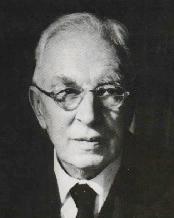 Цивилизация — главное понятие, служащее Арнольду Тойнби (1889—1975) для организации всего конкретно-исторического материала. Цивилизации разделяются им на три поколения. Первое поколение — примитивные, маленькие, бесписьменные культуры. Их много, и возраст их невелик. Они отличаются односторонней специализацией, приспособлены к жизни в конкретной географической среде; надстроечные элементы — государственность, образование, церковь, а тем более наука и искусство — в них отсутствуют. Эти культуры размножаются, подобно кроликам, и гибнут стихийно, если не вливаются благодаря творческому акту в более мощную цивилизацию второго поколения.Творческий акт затруднен статичностью примитивных обществ: в них социальная связь (подражание), регулирующая единообразие поступков и устойчивость отношений, направлена на умерших предков, на старшее поколение. В таких обществах правит обычай, и инновации затруднены. При резком изменении условий жизни, которые Тойнби называет «вызовом», общество не может дать адекватного ответа, перестроиться и изменить образ жизни. Продолжая жизнь и действовать так, как будто «вызова» нет, как будто ничего не произошло, культура движется к пропасти и гибнет. Некоторые общества, однако, выделяют из своей Среды «творческое меньшинство», которое осознает «вызов» Среды и способно дать на него удовлетворительный ответ. Эта горстка энтузиастов — пророков, жрецов, философов, ученых, политиков — примером собственного бескорыстного служения увлекает за собой косную массу, и общество переходит на новые рельсы. Начинается формирование дочерней цивилизации, унаследовавшей опыт своей предшественницы, но гораздо более гибкой и многосторонней. Согласно Тойнби, культуры, живущие в комфортных условиях, не получающие «вызова» со стороны Среды, пребывают в состоянии стагнации. Только там, где возникают трудности, где ум людей возбуждается в поисках выхода и новых форм выживания, создаются условия для рождения цивилизации более высокого уровня.Согласно закону «золотой середины» Тойнби, вызов не должен быть ни слишком слабым, ни слишком суровым. В первом случае не последует активного ответа, а во втором — непреодолимые трудности могут в корне пресечь зарождение цивилизации. Конкретные примеры «вызовов», известные из истории, связаны с иссушением или заболочиванием почв, наступлением враждебных племен, вынужденным изменением места жительства. Наиболее распространенные ответы: переход к новому типу хозяйствования, создание ирригационных систем, формирование мощных властных структур, способных мобилизовать энергию общества, создание новой религии, науки, техники.В цивилизациях второго поколения социальная связь направлена не на обычай, традицию, а на творческие личности, которые ведут за собой пионеров нового социального порядка. Цивилизации второго поколения динамичны, они создают большие города, вроде Рима и Вавилона, в них развивается разделение труда, товарный обмен, рынок. Возникают слои ремесленников, ученых, торговцев, людей умственного труда. Утверждается сложная система рангов и статусов. Здесь могут развиться атрибуты демократии: выборные органы, правовая система, самоуправление, разделение властей. Возникновение полноценной вторичной цивилизации не предрешено. Для того чтобы она появилась, необходимо стечение ряда условий. Поскольку это не всегда имеет место, постольку некоторые цивилизации оказываются застывшими, или «недоразвитыми». Кпоследним Тойнби относит общество полинезийцев и эскимосов. Он подробно исследовал вопрос о возникновении очагов цивилизации второго поколения, которых он насчитывает четыре: египетско-шумерская, минойская, китайская и южноамериканская. Проблема рождения цивилизаций является для Тойнби одной из центральных. Он считает, что ни расовый тип, ни среда, ни экономический строй не играют решающей роли в генезисе цивилизаций: они возникают в результате мутаций примитивных культур, которые происходят в зависимости от комбинаций множества причин. Предсказать мутацию трудно, как результат карточной игры. Цивилизации третьего поколения формируются на основе церквей: из первичной минойской рождается вторичная эллинская, а из нее — на основе возникшего в ее недрах христианства — формируется третичная, западноевропейская. Всего, согласно Тойнби, к середине XX в. из трех десятков существовавших цивилизаций сохранилось семь или восемь: христианская, исламская, индуистская и др. Подобно своим предшественникам, Тойнби признает циклическую схему развития цивилизаций: рождение, рост, расцвет, надлом и разложение. Но эта схема не является фатальной, гибель цивилизаций вероятна, но не неизбежна. Цивилизации, как и люди, недальновидны: они не сознают до конца пружины своих собственных действий и важнейших условий, обеспечивающих их процветание. Ограниченность и эгоизм правящих элит в сочетании с леностью и консерватизмом большинства приводят к вырождению цивилизации. Однако в ходе истории степень осознания людьми последствий своих действий возрастает. Степень влияния мысли на исторический процесс увеличивается. Авторитет ученых и их воздействие на политическую жизнь становятся все значительнее. Религии распространяют свое влияние на политику, экономику и повседневную жизнь. 

Осмысляя историю с христианских позиций, Тойнби использует для понимания исторических процессов вполне реалистические представления. Главное из них — механизм «вызов — ответ», о котором уже шла речь. Другая идея — различие между творческим меньшинством и пассивным большинством, которое Тойнби называет пролетариатом. Развивается культура до тех пор, пока не прервется цепочка «вызов — ответ». Когда элита не способна дать эффективного ответа пролетариату, тогда начинается надлом цивилизации. В этот период творческая позиция элиты и доверие к ней пролетариата сменяются «душевным самотеком», «расколом души». Выходом из этого положения Тойнби считает «трансфигурацию», т. е. духовную перестройку, которая должна привести к формированию новой, высшей религии и дать ответ на вопросы страждущей души, импульс для новой серии творческих актов. Но осуществится духовная перестройка или нет — зависит от многих факторов, в том числе от искусства и самоотверженности правящих элит, степени одухотворенности пролетариата. Последний может искать и требовать новой истинной религии либо удовлетвориться неким суррогатом, каковым стал, например, марксизм, в течение жизни одного поколения превратившийся в пролетарскую религию. 

В противовес фаталистическим и релятивистским теориям Шпенглера и его последователей Тойнби ищет прочного основания для объединения человечества, пытается нащупать пути мирного перехода к «вселенской церкви» и «вселенскому государству». Вершиной земного прогресса явилось бы, согласно Тойнби, создание «общины святых». Ее члены были бы свободны от греха и способны, сотрудничая с Богом, хотя бы и ценой тяжких усилий трансформировать человеческую природу. Только новая религия, выстроенная в духе пантеизма, смогла бы, по Тойнби, примирить враждующие группы людей, сформировать экологически здоровое отношение к природе и тем самым спасти человечество от гибели.Творческий акт затруднен статичностью примитивных обществ: в них социальная связь (подражание), регулирующая единообразие поступков и устойчивость отношений, направлена на умерших предков, на старшее поколение. В таких обществах правит обычай, и инновации затруднены. При резком изменении условий жизни, которые Тойнби называет «вызовом», общество не может дать адекватного ответа, перестроиться и изменить образ жизни. Продолжая жизнь и действовать так, как будто «вызова» нет, как будто ничего не произошло, культура движется к пропасти и гибнет. Некоторые общества, однако, выделяют из своей Среды «творческое меньшинство», которое осознает «вызов» Среды и способно дать на него удовлетворительный ответ. Эта горстка энтузиастов — пророков, жрецов, философов, ученых, политиков — примером собственного бескорыстного служения увлекает за собой косную массу, и общество переходит на новые рельсы. Начинается формирование дочерней цивилизации, унаследовавшей опыт своей предшественницы, но гораздо более гибкой и многосторонней. Согласно Тойнби, культуры, живущие в комфортных условиях, не получающие «вызова» со стороны Среды, пребывают в состоянии стагнации. Только там, где возникают трудности, где ум людей возбуждается в поисках выхода и новых форм выживания, создаются условия для рождения цивилизации более высокого уровня.Согласно закону «золотой середины» Тойнби, вызов не должен быть ни слишком слабым, ни слишком суровым. В первом случае не последует активного ответа, а во втором — непреодолимые трудности могут в корне пресечь зарождение цивилизации. Конкретные примеры «вызовов», известные из истории, связаны с иссушением или заболочиванием почв, наступлением враждебных племен, вынужденным изменением места жительства. Наиболее распространенные ответы: переход к новому типу хозяйствования, создание ирригационных систем, формирование мощных властных структур, способных мобилизовать энергию общества, создание новой религии, науки, техники.В цивилизациях второго поколения социальная связь направлена не на обычай, традицию, а на творческие личности, которые ведут за собой пионеров нового социального порядка. Цивилизации второго поколения динамичны, они создают большие города, вроде Рима и Вавилона, в них развивается разделение труда, товарный обмен, рынок. Возникают слои ремесленников, ученых, торговцев, людей умственного труда. Утверждается сложная система рангов и статусов. Здесь могут развиться атрибуты демократии: выборные органы, правовая система, самоуправление, разделение властей. Возникновение полноценной вторичной цивилизации не предрешено. Для того чтобы она появилась, необходимо стечение ряда условий. Поскольку это не всегда имеет место, постольку некоторые цивилизации оказываются застывшими, или «недоразвитыми». Кпоследним Тойнби относит общество полинезийцев и эскимосов. Он подробно исследовал вопрос о возникновении очагов цивилизации второго поколения, которых он насчитывает четыре: египетско-шумерская, минойская, китайская и южноамериканская. Проблема рождения цивилизаций является для Тойнби одной из центральных. Он считает, что ни расовый тип, ни среда, ни экономический строй не играют решающей роли в генезисе цивилизаций: они возникают в результате мутаций примитивных культур, которые происходят в зависимости от комбинаций множества причин. Предсказать мутацию трудно, как результат карточной игры. Цивилизации третьего поколения формируются на основе церквей: из первичной минойской рождается вторичная эллинская, а из нее — на основе возникшего в ее недрах христианства — формируется третичная, западноевропейская. Всего, согласно Тойнби, к середине XX в. из трех десятков существовавших цивилизаций сохранилось семь или восемь: христианская, исламская, индуистская и др. Подобно своим предшественникам, Тойнби признает циклическую схему развития цивилизаций: рождение, рост, расцвет, надлом и разложение. Но эта схема не является фатальной, гибель цивилизаций вероятна, но не неизбежна. Цивилизации, как и люди, недальновидны: они не сознают до конца пружины своих собственных действий и важнейших условий, обеспечивающих их процветание. Ограниченность и эгоизм правящих элит в сочетании с леностью и консерватизмом большинства приводят к вырождению цивилизации. Однако в ходе истории степень осознания людьми последствий своих действий возрастает. Степень влияния мысли на исторический процесс увеличивается. Авторитет ученых и их воздействие на политическую жизнь становятся все значительнее. Религии распространяют свое влияние на политику, экономику и повседневную жизнь. 

Осмысляя историю с христианских позиций, Тойнби использует для понимания исторических процессов вполне реалистические представления. Главное из них — механизм «вызов — ответ», о котором уже шла речь. Другая идея — различие между творческим меньшинством и пассивным большинством, которое Тойнби называет пролетариатом. Развивается культура до тех пор, пока не прервется цепочка «вызов — ответ». Когда элита не способна дать эффективного ответа пролетариату, тогда начинается надлом цивилизации. В этот период творческая позиция элиты и доверие к ней пролетариата сменяются «душевным самотеком», «расколом души». Выходом из этого положения Тойнби считает «трансфигурацию», т. е. духовную перестройку, которая должна привести к формированию новой, высшей религии и дать ответ на вопросы страждущей души, импульс для новой серии творческих актов. Но осуществится духовная перестройка или нет — зависит от многих факторов, в том числе от искусства и самоотверженности правящих элит, степени одухотворенности пролетариата. Последний может искать и требовать новой истинной религии либо удовлетвориться неким суррогатом, каковым стал, например, марксизм, в течение жизни одного поколения превратившийся в пролетарскую религию. 

В противовес фаталистическим и релятивистским теориям Шпенглера и его последователей Тойнби ищет прочного основания для объединения человечества, пытается нащупать пути мирного перехода к «вселенской церкви» и «вселенскому государству». Вершиной земного прогресса явилось бы, согласно Тойнби, создание «общины святых». Ее члены были бы свободны от греха и способны, сотрудничая с Богом, хотя бы и ценой тяжких усилий трансформировать человеческую природу. Только новая религия, выстроенная в духе пантеизма, смогла бы, по Тойнби, примирить враждующие группы людей, сформировать экологически здоровое отношение к природе и тем самым спасти человечество от гибели.